COMUNICAT DE PRESĂ„PNRR: Fonduri pentru România modernă și reformată!”Proiectul: DreamACT Camp – Tabăra de teatru și tradiții locale 	Asociația Culturală Metafora, în calitate de beneficiar, anunță începerea implementării proiectului DreamACT Camp – Tabăra de teatru și tradiții locale, prin accesarea de fonduri din cadrul Planului Național de Redresare și Reziliență – „PNRR: Fonduri pentru România modernă și reformată”.	Proiectul DreamACT Camp - Tabăra de teatru și tradiții locale este finanțat prin Planul Național de Redresare și Reziliență, Apel PNRR/2022/C11/I5-1, Administrația Fondului Cultural Național (AFCN) fiind agenția de implementare și co-finanțat de UAT Orașul Pucioasa. 	Obiectivele proiectului sunt: 1. Dezvoltarea abilităților creative și artistice ale unui număr de 35 elevi din liceele din oraș (14-19 ani) prin organizarea taberei în perioada 5-15 august 2023. Elevi care vor fi evaluați la finalul taberei printr-un chestionar ce va măsura și nivelul de înțelegere și însușire a informațiilor teoretice dobândite în timpul taberei.2. Valorificarea tradițiilor din zonă prin crearea unei hărți culturale care va ajunge la un număr de peste 300 de elevi din Pucioasa, 300 de exemplare ale hărților vor fi predate școlilor în baza unui proces verbal cu obligativitatea de a le oferi elevilor până la finele lunii decembrie 2023, și la peste 200 de turiști în perioada august-octombrie 2023. 3. Promovarea diversității, incluziunii și a toleranței prin crearea unui spectacol bazat pe tradițiile locale descoperite de elevi în timpul taberei. Spectacol în care vor juca și se vor ocupa de partea creativă și tehnică elevii din tabără la finalul acesteia. Vor fi minimum 3 reprezentații în perioada august-noiembrie 2023, la care vor participa peste 550 de persoane care vor primi un cod QR ce le va conduce spre un formular electronic unde vor avea o serie de întrebări legate de informațiile cu care au rămas după spectacol. 	Valoarea totală a proiectului este de: 223 494 lei și are o durată de 10 luni ( 1 Aprilie 2023 – 30 ianuarie 2024).	Proiectul DreamACT Camp – Tabăra de teatru și tradiții locale, cod proiect: 87, finanțat în cadrul componentei I5-1 Creșterea accesului la cultură în zonele defavorizate din punct de vedere cultural, din cadrul Planului Național de Redresare și Reziliență - „PNRR: Fonduri pentru România modernă și reformată”.	Persoana de contact: Cristian Constantin – manager proiect, președinte Asociația Culturală Metafora.  	Email: office@asociatiametafora.ro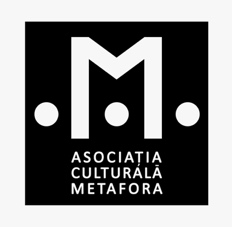 Conținutul acestui material nu reprezintă în mod obligatoriu poziția oficială a Uniunii Europene sau a Guvernului României.